Points awarded:    1st – 3 points    2nd – 2 pointsPrizes:    1st  £1    2nd 50pAwards:Spring Show Cup for the Best Entry Geoff Lidgard Cup for the highest points in ShowEdna Dodwell Trophy for the best Spring Flower ArrangementTrophies to be held for one year and returned to the Club one week before next year’s show.Exhibits to be staged between 8.30 and 10.00am on the morning of the show.For further information, please contact:Ruth Reddall 01327 857938 Email: ruth.reddall@gmail.comApple Cake RecipeGrease and line a 20cm/8” cake tin.Cream together the butter and sugar until pale and fluffyAdd eggs a little at a time beating well after each additionFold in the flour and spicesPeel, core and finely dice the apple and fold carefully into the mixtureAdd sufficient milk to form a soft dropping consistencySpoon the mixture into the prepared tinBake at 180C/ Fan160C - Gas Mk4 for approx 1hr until firm and golden brown (skewer comes out clean)Silverstone Gardening ClubSPRING SHOW 2022ENTRY FORMPlease tick the classes you wish to enterEntry fee 30p per classMaximum fee £3.00Name…………………………………………………………………………Address………………………………………………………………………Telephone…………………………………………..……………………….Email (optional)……………………………………………………………..Entries to: R.Reddall, 2 Walnut Close by Thursday 31st MarchEntries can be taken by phone and late entries accepted at the discretion of the Show Stewards             CLASSES3 Yellow daffodil blooms3 White daffodil blooms3 Bi-coloured daffodil blooms3 Double daffodil blooms3 Multi-headed daffodil blooms3 Miniature daffodil blooms1 Multi-headed daffodil bloom1 Double daffodil bloom5 Different daffodil blooms in a vase10 Mixed spring stems in a vase1 Tulip bloom3 Tulip blooms3 Hyacinth bulbs growing in a pot or bowlSpring bulbs growing in a pot or bowl5 Hellebores floating in a bowl1 Perfect helleborePrimrose or polyanthus growing in a pot or bowlSpring flower arrangement, maximum size 12 inchesPhotograph (Max print size 21cm x 16cm) see below for themes…Jar of MarmaladeJar of ChutneySimnel Cake5 Decorated Easter biscuitsShortbreadMen’s Section – Apple Cake (see recipe overleaf)Junior Section – Spring Picture any format (Age 4 – 7/Age 7 – 11)Photo Themes: Spring Flowers, Trees, Garden ‘creepy crawlies’        Public admission from 10.30 am. Entry £2.50 to include Refreshments.100g Butter175g Light Brown Sugar2 Eggs beaten225g SR Flour1 tsp Ground Cinnamon1tsp Mixed Spice250g Cooking Apples diced3-4 tbsp Milk1142153164175186197208219221023112412251326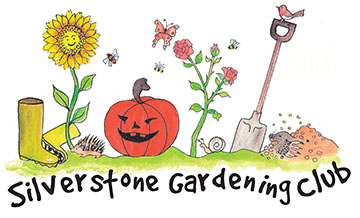 Silverstone Gardening ClubSpring Show 2022Church RoomsSaturday, 2nd April 2022